Executive Board Meeting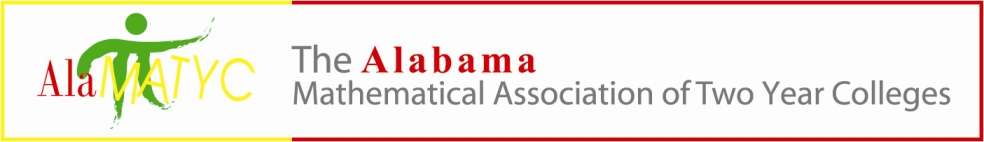 September 8, 2017Phone ConferencePresiding:  Carol Gudauskas, PresidentBoard Members:The meeting was called to order at 10:03 a.m.The following members were present:		Marty Kellum, Tammy Ebert, Carol Gudauskas, Nathan Winkles, Melinda PellApproval of Minutes from 2.14.17 and 7.14.17		The minutes from 2.14.17 were approved.  Carol made the first motion to approve and Tammy supplied the second motion.  The 7.14.17 minutes were discussed with a suggestion to change the date of approval of the minutes from 00/00/00 to 1/20/17.  Also the minutes are to be forwarded to Nathan upon completion of the change.  Marty motioned for approval of the minutes and Carol gave second motion.  Reports and/or Action ItemsTreasurer – Marty Kellum Financial update:	The current balance is $5974.72.  Some items remain to be paid.  They include the cost of food for the past meeting, the cost of the door prize, cost of the AMATYC room, and $800 to the Math Tournament.Hospitality DonationPast President Tammy Ebert By-Laws progress	The by-laws will be updated and provided during the next meeting.  It is a duty of the President to keep the by-laws up to date.Other	Tammy noted that there is nothing on the website for the math tournament – or possibly the old information is out there.  The website needs to be updated.  Nathan indicated he would take care of this in the next day or 2.  President-Carol Gudauskas2017 AMATYC ConferenceNovember 9-12 in San Diego, CA; Early registration by September 30  Registration needs to be completed by September 30 to get the lower price. We are allowed to have 4 delegates at the conference. Affiliate Scholarship? Amy?Marty and Melinda are unable to attend the conference, so the affiliate scholarship will be awarded to Amy.  Also AlaMATYC will provide support to help with cost of travel.Delegates  - Tammy, Kelly, Paige , CarolAlaMATYC scholarship AlaMATYC Teaching Excellence AwardTammy expressed support of this award.  One thing that is needed is a nomination form.  The application should include a cover letter form the nominator.  The applicant must submit an application and two references from their supervisor and one other colleague or student.  Tammy suggested to go ahead and get the word out.  A plaque and $100 from AlaMATYC will be awarded.Marketing and AdvertisingThe ALADE conference is October 27th at Gadsden State.  Nathan will attend.President-Elect Kelly Cannon2018 AlaMATYC Conference Mathematics: Past, Present, Future on March 2 Carol asked if the name of the conference and the date are okay.  Tammy expressed concern about limitation of ideas translated through the title.  She would like to make sure that presentations are not limited to certain topics.  Gift idea - Notebook Tammy will look for a notebook.  We will need about 150 notebooks.  Color should not have to be determined by the colors of the school where the conference will be held.  We could use the notebooks for more than one year, and if so we could use multiple colors.  Speaker updateKeynote speaker has not been found.  Kelly has been trying to locate one but is having difficulty.  Nathan will also try to help and he will contact Kelly if he is successful.Door Prize updateNathan has obtained the main door prize.  Donations of small door prizes will be gathered by each of us from our schools.  Nancy will bring bags from AMATYC.Publications Coordinator – Amy ShawNext newsletter:  DecemberPresenters from conference will be included in the newsletter.ContributorsMarty will write about being a fellow.  Melinda will contact Amy about idea of student apathy content.Other ideas?Webmaster – Nathan WinklesWebsite updatesNathan will make sure to invite everyone on the board to the dropbox.2017 conference program and photos, 2017 attendees by institution, past minutes Nathan will remove the information about last year’s conference and update the conference information to reflect 2018 conference including the location at Bevill’s Jasper campus and the date of March 2, 2018. Nathan has not received the program information from Tammy, the minutes from the last meeting from Carol, or the list of attendees from Amy.Link to ALADE and AMTEAMathematics Competition Nathan will put the information about the math competition on the website.  Carol will send a mass email promoting the tournament.  Amy has the list of emails. New BusinessNo new business.Next meeting time  and AdjournmentThe next meeting will be at AMATYC on Nov. 9th at 6:00 p.m.The meeting was adjourned at 10:45.